CoDA Service Conference 2023CoDA Literature Committee, CLC, ReportMay 31, 2023Members:Abbey K, ArizonaAlyse J, GeorgiaBarbara L, SoCalDan R, Ontario CanadaDenire C, WashingtonGillian A, UKJohn R, PennsylvaniaKaren D, MassachusettsKaren T. NorCalLisa B, ArizonaNick B, Texas 
Sara J, ArizonaTeresa M, KansasTerry d, New YorkHonorary Members:Debbie M, Michigan
Michelle E, ColoradoIsabella C, Florida
Terry Ann D, WisconsinBoard Liaisons:Lisa J, IllinoisKatherine T, Arizona
2022-2023 has been an intense year for our committee. We completed three major, multi-year projects and a new pamphlet. We assisted two groups in preparing their pieces of provisionally endorsed literature that had been posted on the CoDA website for review, since CSC 2022. See below.We gathered in early October for our annual, virtual face to face weekend. We shared a group inventory on Saturday, followed by a review and ranking of our goals and priorities on Sunday. Over the course of the weekend, members volunteered for committee roles and join project groups.Completed projects, to be presented at CSC 2023:The Twelve Steps & Twelve Traditions Workbook, Twentieth Anniversary, Fourth Edition contains new writing and editing to reflect new understanding of CoDA recovery. Some of the questions have been re-worked and space and lines for writing have been added under each question. The Twelve Step and Twelve Tradition prayers have been added to the top of the corresponding Step and Tradition question page.Assigned motion, Texas VEI, New Recovery Patterns for coda.org
The CLC informed group conscience coalesced around a new list of in recovery “I” statements, adapted from our existing “Codependents often… “statements to pair with the “In recovery “I” statements. The “I” statements represent another option to help the codependent who still sufferers to identify their codependence. 
In addition, a new list of “In recovery, we …” to pair with our original “Codependents often…” list. The recovery pattern statements were re-worked to be more open ended and to reflect language found in our foundational text, Co-Dependents Anonymous. The list pairs will be posted in a redesigned chart for download. CoDA groups can choose to use one or both lists.Growing up in CoDA
CLC is delighted to bring to CSC 2023, the manuscript for Growing Up in CoDA, a new multi-chapter book and the first full-length text written by the Fellowship since our founders created our basic text, Co-Dependents Anonymous. Building on material in this foundational text, Growing Up in CoDA dives deeply into the trauma that drives our codependency, showing how recovery offers a path to healing and emotional maturity through inner-child and reparenting work. 
We are grateful to CoDA for hiring a developmental editor, whose expertise, encouragement, and love of the subject matter helped create the organization, flow, and depth of understanding found in Growing Up in CoDA. Growing Up in CoDA includes the “Prayer for Healing” that was CSC endorsed in 2022.Reparenting Our Inner-Child
This new pamphlet contains a brief introduction to the recovery practice of reparenting and it coordinates with the new book, Growing Up in CoDA.
New documents for CoDAteenSeveral CLC members worked on editing and formatting these extensive documents in coordination with the CoDAteen Committee. CLC assisted in making the documents ready for presentation and full endorsement at CSC 2023 and subsequent posting as CoDA service items on the CoDA website.Working Steps Four & Five - Using the 40 QuestionsSeveral CLC members worked on formatting and editing this popular document, in collaboration with NorCal. CLC assisted in making it ready for presentation and full endorsement at CSC 2023, and subsequent posting as service items on the CoDA website. Ongoing projects:
Lighting Our Path: Daily Meditations for Recovering Codependents is a multi-year project to create a new daily reader, highlighting CoDA literature and CoDA program principles. We currently have approximately 100 submissions.  366 are needed. Each meditation of 100 – 250 words, begins with a short quote from a piece of CoDA literature, followed by the growth and inspiration the quote engendered in the writer. Meditations may also be written in response to the CoDA Steps, Traditions, Promises, or Service Concepts. 
* A writing workshop will be offered at the CoDA Convention again this year.  Story Gatherers has been an ongoing book length project idea for many years. CLC has received and continues to receive recovery stories. These new stories are similar in scope and length to the stories in Co-Dependents Anonymous, 900 – 4,000 words or 3-1/2 – 10 pages. The intention of the Story Gathers project is to show how the spiritual program of Co-Dependents Anonymous works and to inspire global communication and unity. 
Members with long term recovery are encouraged to share how recovery and service have impacted their lives. We invite members from diverse backgrounds, including members from around the world, ethnic minorities, and LGBTQ+ to participate in this project. This book will gather the collective experience, strength, and hope of a new group CoDA members. We continue to answer emails from the Fellowship and others regarding CoDA literature. We receive many inquiries as to what is “endorsed” or “approved” literature, which gives us the opportunity to inform people on how CoDA. Conference endorsed literature creates unity through consistency of message and financial support of the Fellowship. We continue to “lightly edit” existing pieces of literature as they come up for reprinting.Ongoing work with CoDA Board, via Legal Liaison, Katherine T, to update copyright assignment procedure.Ongoing work with CoDA Board to create a procedure to ensure all book CSC endorsed book manuscripts and reprints are archived in the board’s drop box.Several CLC members joined the Gender Inclusive Language Task Force. 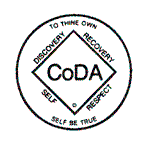 